Приложение 2К материалу «Амортизация в налоговом учете»Режим доступа: http://dplawyers.com.ua/publication.php?publication_id=222&date=&author=&branch=Классификация групп активов и минимальные сроки эксплуатации1. Материальные активы2. Нематериальные активыТовариство з обмеженою відповідальністю «Юридична компанія «Дешунін і партнери»Ідентифікаційний код: 32347071Адреса: 04080, Україна, м. Київ, вул. Фрунзе, 1-3, Телефон/факс: +38 (044) 221 13 27; +38 (044) 331 17 40www.dplawyers.com.uaГруппыМинимально допустимые сроки полезного использования, летгруппа 1 — земельные участки—группа 2 — капитальные расходы на улучшения земель, не связанные со строительством15группа 3 — здания,20сооружения,15передаточные устройства10группа 4 — машины и оборудование5из них:электронно-вычислительные машины, другие машины для автоматической обработки информации, связанные с ними средства считывания или печати информации, связанные с ними компьютерные программы (кроме программ, расходы на приобретение которых признаются роялти, и/или программ, которые признаются нематериальным активом), другие информационные системы, коммутаторы, маршрутизаторы, модули, модемы, источники бесперебойного питания и средства их подключения к телекоммуникационным сетям, телефоны (в том числе сотовые), микрофоны и рации, стоимость которых превышает 2500 гривень2группа 5 — транспортные средства5группа 6 — инструменты, приборы, инвентарь (мебель)4группа 7 — животные6группа 8 — многолетние насаждения10группа 9 — другие основные средства12группа 10 — библиотечные фонды—группа 11 — малоценные необоротные материальные активы—группа 12 — временные (нетитульные) сооружения5группа 13 — природные ресурсы—группа 14 — инвентарная тара6группа 15 — предметы проката5группа 16 — долгосрочные биологические активы7ГруппаНазвание группыСрок действия права пользованиягруппа 1Права пользования природными ресурсами (право пользования недрами, другими ресурсами природной среды, геологической и прочей информацией о природной среде)В соответствии с правоустанавливающим документомгруппа 2Права пользования имуществом (право пользования земельным участком, кроме права постоянного пользования земельным участком, в соответствии с законом, право пользования зданием, право на аренду помещений и т. п.)В соответствии с правоустанавливающим документомгруппа 3Права на коммерческие обозначения (права на торговые марки (знаки для товаров и услуг), коммерческие (фирменные) наименования и т. п.), кроме тех, расходы на приобретение которых признаются роялтиВ соответствии с правоустанавливающим документомгруппа 4Права на объекты промышленной собственности (право на изобретения, полезные модели, промышленные образцы, сорта растений, породы животных, компоновку (топографии) интегральных микросхем, коммерческие тайны, в том числе ноу-хау, защита от недобросовестной конкуренции и т. п.), кроме тех, расходы на приобретение которых признаются роялтиВ соответствии с правоустанавливающим документом, но не менее 5 летгруппа 5Авторское право и смежные с ним права (право на литературные, художественные, музыкальные произведения, компьютерные программы, программы для электронно-вычислительных машин, компиляции данных (базы данных), фонограммы, видеограммы, передачи (программы) организаций вещания и т. п.), кроме тех, расходы на приобретение которых признаются роялтиВ соответствии с правоустанавливающим документом, но не менее 2 летгруппа 6Другие нематериальные активы (право на осуществление деятельности, использование экономических и прочих привилегий и т. п.)В соответствии с правоустанавливающим документом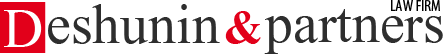 